Карточка 1. (задание по окружающему миру)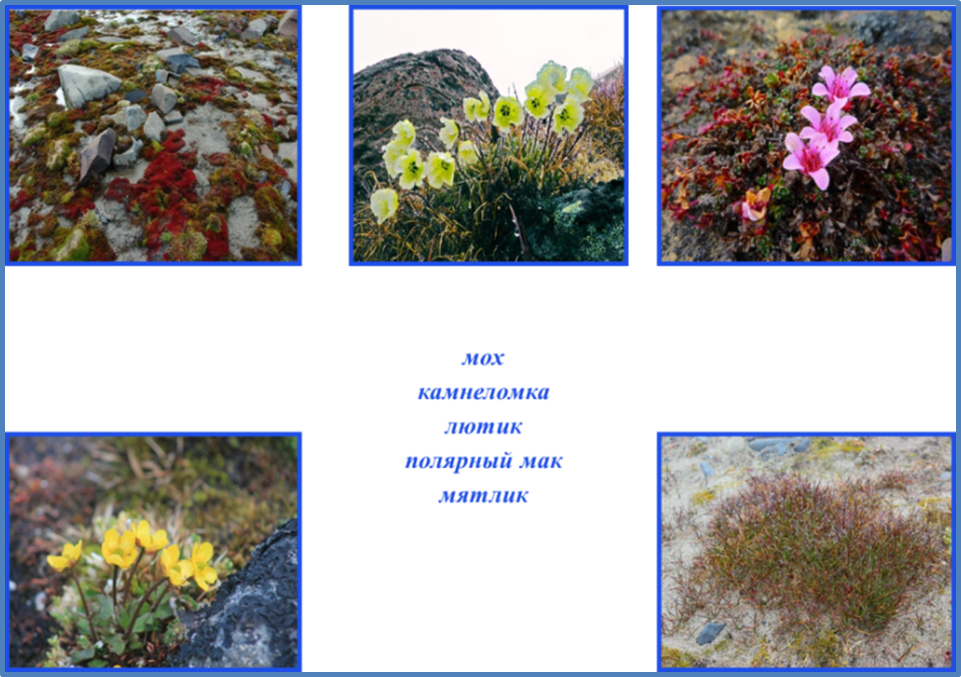 